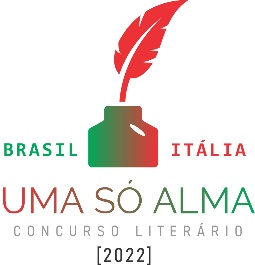 1º Concurso Literário Internacional Uma só almaFICHA DE INSCRIÇÃONOME COMPLETO: ______________________________________________________NOME ARTÍSTICO (SE TIVER): ______________________________________________ENDEREÇO COMPLETO:RUA / AV. _____________________________________________________nº_______COMPLEMENTO _________________________________________________________BAIRRO _______________________________ CEP _____________________________CIDADE _______________________________ ESTADO __________________________PAÍS ______________________________ E-MAIL: ________________________________________________________________TELEFONE COM DDD PARA CONTATO.  (           ) ________________________________SUA BIOGRAFIA DE 5 LINHAS:_____________________________________________________________________________________________________________________________________________________________________________________________________________________AUTORIZAÇÃO: ASSUMO A RESPONSABILIDADE DO QUE SEGUE ESCRITO COM O TÍTULO ....................................................................................................................... E AUTORIZO A PUBLICAÇÃO DE MEU TEXTO CONFORME AS REGRAS CONTIDAS NESTE REGULAMENTO....................................................................., ........... DE....................................... DE 2022..........................................................................................................................................